ПРОЕКТ: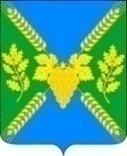 СОВЕТМОЛДАВАНСКОГО СЕЛЬСКОГО ПОСЕЛЕНИЯКРЫМСКОГО РАЙОНАРЕШЕНИЕот ______.2020                                                                                                                     № __село МолдаванскоеО внесении изменений в  решение Совета Молдаванского сельского поселения Крымского района от  24 ноября 2017 года № 149  «Положение о муниципальной службе в администрации Молдаванского сельского поселения Крымского района»В целях приведения регламентированного порядка прохождения муниципальной службы в администрации Молдаванского сельского поселении Крымского района в соответствие с требованиями действующего законодательства регулирующего порядок и особенности прохождения муниципальной службы, Совет Молдаванского сельского поселения Крымского района, р е ш и л :1. Внести в Приложение решения Совета Молдаванского сельского поселения Крымского района от  24 ноября 2017 года № 149  «Положение о муниципальной службе в администрации Молдаванского сельского поселения Крымского района»,   следующие изменения: 1) статью 10 дополнить пунктом 3 следующего содержания:«3. Муниципальный служащий, являющийся руководителем органа местного самоуправления, аппарата избирательной комиссии муниципального образования, заместитель указанного муниципального служащего в целях исключения конфликта интересов не могут представлять интересы муниципальных служащих в выборном профсоюзном органе данного органа местного самоуправления, аппарата избирательной комиссии муниципального образования в период замещения ими соответствующей должности.».2) подпункт 3 пункта 1 статьи 11 главы 3  изложить в следующей редакции: «3) участвовать в управлении коммерческой или некоммерческой организацией, за исключением следующих случаев:а) участие на безвозмездной основе в управлении политической партией, органом профессионального союза, в том числе выборным органом первичной профсоюзной организации, созданной в органе местного самоуправления, аппарате избирательной комиссии муниципального образования, участие в съезде (конференции) или общем собрании иной общественной организации, жилищного, жилищно-строительного, гаражного кооперативов, товарищества собственников недвижимости;б) участие на безвозмездной основе в управлении некоммерческой организацией (кроме участия в управлении политической партией, органом профессионального союза, в том числе выборным органом первичной профсоюзной организации, созданной в органе местного самоуправления, аппарате избирательной комиссии муниципального образования, участия в съезде (конференции) или общем собрании иной общественной организации, жилищного, жилищно-строительного, гаражного кооперативов, товарищества собственников недвижимости) с разрешения представителя нанимателя (работодателя), которое получено в порядке, установленном законом Краснодарского края;в) представление на безвозмездной основе интересов муниципального образования в совете муниципальных образований Краснодарского края, иных объединениях муниципальных образований, а также в их органах управления;г) представление на безвозмездной основе интересов муниципального образования в органах управления и ревизионной комиссии организации, учредителем (акционером, участником) которой является муниципальное образование, в соответствии с муниципальными правовыми актами, определяющими порядок осуществления от имени муниципального образования полномочий учредителя организации либо порядок управления находящимися в муниципальной собственности акциями (долями в уставном капитале);д) иные случаи, предусмотренные федеральными законами;3) пункт 1 дополнить подпунктом 3.1 следующего содержания:«3.1) заниматься предпринимательской деятельностью лично или через доверенных лиц;».2. Решение вступает в силу со дня  официального обнародования.Председатель Совета Молдаванскогосельского поселения Крымского района                                            Г.А.БулановичГлава Молдаванского сельского поселенияКрымского района                                                                                А.Н.Шахов